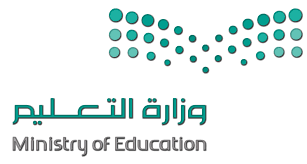 متابعة تفعيل العشر دقائق للإملاء والكتابةالتاريخ  :.........................................        الصف : ...........................التوصيات /1...........................................................................................2-..........................................................................................3-..........................................................................................4-..........................................................................................                                     يعتمد ،،، قائدة المدرسة ماسم المعلمةالتوقيعالملاحظات1-2-3-4-